République Islamique de Mauritanie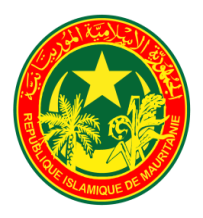 Honneur- Fraternité- JusticeMinistère de l’Habitat, de l’Urbanisme et de l’Aménagement du TerritoireCOMITE INTERNE DES ACHATS INFERIEURS AU SEUIL DU DEPARTEMENT MHUAT - (CIAIS-HUAT)AVIS D’ATTRIBUTION PROVISOIRE                                CF No : 028/2021 - CIMAC-MHUAT Consultation simplifiée relative aux travaux de réhabilitation d’une école fondamentale à M’Bout. Référence de publication : 	Sans Objet (Lettre d’Invitation)    Date de présentation aux candidats : 	03/08/2021  Nombre d’offres reçues : 	Trois (03) offres                           Montant de l’offre retenue :	1 652 280,80 MRU TTC, délai de 15 jours.Nom et adresse de l’attributaire : 	ATT   Adresse : F Nord Tvz lot n°834 Nouakchott- Tel : +222 45 24 28 73L’affichage du présent avis ouvre le délai de trois jours ouvrables pour exercer le droit de recours devant l’Autorité Contractante..Nouakchott, le 11/08/2021                                Moussa GAYE                                                                                                                  Président        